Общие тенденции на рынке агрострахованияД. Медведев подписал распоряжение о выделении более 1,3 млрд руб. Минсельхозу России для компенсаций ущерба, причинённого сельхозпроизводителям в результате ЧС природного характера в 2016 г.Счетная палата на своем портале приглашает всех желающих принять участие в опросе по оценке качества сельхозстрахования. Также предоставляется возможность оставить предложения по совершенствованию механизма сельхозстрахования с государственной поддержкой. Опрос открыт до 15 октября 2017 г. Полученные данные будут использованы в итоговых отчетах Счетной палаты.22 августа в Минсельхозе РФ под председательством И. Кузина прошло заседание Рабочей группы по совершенствованию системы сельхозстрахования. Участники обсудили текущую ситуацию и проблемы агрострахования, а также необходимость законодательных изменений. Руководитель Федерального агентства господдержки АПК А. Горбунов сообщил, что сегодня фиксируется резкий спад (до 80%) объемов агрострахования. Одной из причин стало отсутствие необходимой утвержденной нормативной базы, не позволяющей выплату субсидий регионам. Президент НСА К. Биждов отметил, что за период 2012 - 2016 гг. спрос на страхование ежегодно превышал фактически выделенные субсидии. Главной причиной падения он назвал включение субсидирования агрострахования в «единую» субсидию. Минфин РФ предложил расширить перечень рисков по договорам защиты растениеводов, а также не поддержал предложения о полной отмене порога потери урожая.По большинству предложений участникам Рабочей группы удалось прийти к консенсусу. Выработанные предложения в сентябре будут обсуждаться на заседании при Комитете по аграрным вопросам Госдумы РФ и на отдельном совещании в Совете Федерации.Неблагоприятные погодные событияВ Ингушетии из-за почвенной засухи пострадали около 20 тыс. посевов яровых культур. Наибольший ущерб нанесен кукурузе и подсолнечнику. По данным спутникового мониторинга «Совэкон», состояние посевов яровых культур, в особенности кукурузы, на юге европейской части России хуже среднемноголетнего. Это связано с жаркой погодой и низкой влагообеспеченностью. Тем не менее, по прогнозам «Совэкона», урожай кукурузы в этом году будет рекордным.В Приморье предварительный ущерб сое, картофелю, овощам и гребешку в результате ливневых дождей оценивается в 150 млн руб. В результате ливней пострадало 3,5 тыс. га посевных площадей.Ситуация по АЧСВ период с 18 - 24 августа АЧС зарегистрирована на территории Владимирской (7), Омской (4) и Саратовской (3), Волгоградской (1) областей, а также инфицированное мясосырье обнаружено в Краснодарском крае.Новости Национального союза агростраховщиковВ НСА прошло совещание экспертной группы по совершенствованию системы сельхозстрахования. Как сообщил президент НСА, подобные совещания будут проводиться Союзом на постоянной основе. Публикации21 августа22 августаНа территории Омской и Саратовской областей выявлены новые вспышки АЧС23 августаО новых вспышках АЧС на территории Владимирской и Саратовской областейО регистрации африканской чумы свиней на территории Владимирской областиОцените качество сельскохозяйственного страхования - опросСчетная палата приглашает всех желающих принять участие в опросе и оценить качество сельскохозяйственного страхования. Среди вопросов:В какой форме хозяйствования вы осуществляете сельскохозяйственную деятельность?Участвуете ли вы в сельскохозяйственном страховании?Как вы оцениваете качество работы страховой организации, с которой заключен договор сельскохозяйственного страхования?Своевременно ли была перечислена страховая выплата (с момента наступления страхового случая)?Получали ли вы отказ в предоставлении услуг сельскохозяйственного страхования с государственной поддержкой?На эти и другие вопросы можно ответить, пройдя по ссылке. Также на странице опроса вы можете оставить свои предложения по совершенствованию механизма сельскохозяйственного страхования с государственной поддержкой.Опрос проводится в рамках экспертно-аналитического мероприятия «Оценка объемов и эффективности использования средств бюджетов бюджетной системы Российской Федерации, направляемых на страхование, в том числе в виде государственной поддержки, а также на компенсацию ущерба, причиненного гражданам и юридическим лицам, пострадавшим в результате чрезвычайных ситуаций».Полученные данные будут использованы в итоговых отчетах Счетной палаты.Опрос открыт до 15 октября 2017 года.Участие анонимно, регистрация не требуется. Нам важно ваше мнение! Источник: Счетная палата Российской Федерации24 августа НСА представил оценку состояния и предложения по развитию агрострахования на заседании рабочей группы в Минсельхозе России22 августа в Министерстве сельского хозяйства Российской Федерации под председательством заместителя министра Игоря Кузина прошло заседание Рабочей группы по совершенствованию системы сельхозстрахования. В нем приняли участие представители Минфина, Банка России, Минэкономразвития, Национального союза агростраховщиков и аграрных отраслевых союзов.В ходе заседания участники обсудили текущую ситуацию и проблемы агрострахования в 2017 г., а также необходимость законодательных изменений в действующую систему сельхозстрахования.Врио директора ФГБУ «Федеральное агентство господдержки АПК» Александр Горбунов сообщил, что в предыдущие годы действия законодательства в области сельхозстрахования был достигнут уровень застрахованных площадей порядка 19% от всей площади посева. На сегодня по ряду причин фиксируется резкий до 80 % спад от достигнутого в прошлые периоды объемов страхования. Одной из таких причин стало отсутствие необходимой утвержденной нормативной базы, не позволяющей выплату субсидий даже тем регионам, которые готовы предоставить поддержку сельхозпроизводителям на страхование.В своем развернутом выступлении Президент НСА Корней Биждов отметил, что за период с 2012 по 2016 гг. спрос на страхование ежегодно превышал фактически выделенные субсидии (дефицит частично погашался за счет выделенных средств следующего года). Только в 2016 году запросили дополнительные средства в размере 1,2 млрд. руб. на субсидирование договоров страхования 11 регионов в области растениеводства и 15 регионов в области животноводства.Главной причиной падения уровня страхования с государственной поддержкой в 2017 году стало решение о включении субсидирования агрострахования в «единую» субсидию. Региональные власти в первую очередь заинтересованы в финансировании направлений, оказывающих в отличие от агрострахования прямое влияние на объемы производства, в связи с чем не выделяют средства, необходимые для субсидирования страхования. Отдельные регионы, которые на протяжении ряда лет являлись лидерами в агростраховании, вообще отказались от выделения средств на данный вид поддержки в 2017 году, несмотря на наличие целевых показателей и возможности применения к ним штрафов за их невыполнение. От поддержки агрострахования, например, отказался Краснодарский край, несмотря на наличие целевого показателя в Госпрограмме в размере 333 тыс. га, где в 2016 году было застраховано более 388 тыс. га. Также аграриев ни в области растениеводства, ни в области животноводства в 2017 году не будет поддерживать Белгородская область, где запланировано к страхованию 180 тыс. га и 800 тыс. условных голов животных (в 2016 году было застраховано 160 тыс. га и 844 тыс. условных голов). Лидирующие показатели агрострахования в указанных субъектах на протяжении 2012-2016 гг. и падение до нуля в 2017 году указывает на прямое разрушительное влияние «единой» субсидии на систему сельхозстрахования. В результате, по данным НСА, на 1 августа план Госпрограммы на 2017 по показателям агрострахования выполнен только на 17 %, фактически застраховано только 692 тыс. га при плановых 4,1 млн. га.Резкое снижение объемов страхования на фоне сложной природно-климатической ситуации в 2017 году негативным образом может сказаться на финансовой стабильности сельхозтоваропроизводителей. Режимы чрезвычайных ситуаций уже объявлены в 23 регионах. Предварительный ущерб от локальных ЧС в 2017 году может составить по различным оценкам около 2,5 млрд. руб., которые в отсутствии страхования могут быть оплачены только из бюджетных средств.По данным НСА за предыдущие 5 лет страховые организации осуществили 7 тысяч выплат на сумму 27 млрд. руб., в том числе более 15 млрд. руб. по договорам страхования с государственной поддержкой. При этом важно заметить, что доля отказов в выплатах составляет всего лишь 9% (или 655 отказов), доля судебных споров составляет 3,6% от количества выплат за 5 лет (всего 258 арбитражных дел).В части предложений НСА по изменению законодательства в области сельхозстрахования Корней Биждов подчеркнул, что они были подготовлены с учетом, прежде всего, интересов непосредственно самих сельхозтоваропроизводителей. По большинству предложений участникам Рабочей группы удалось сформировать консолидированное мнение. Отдельные вопросы будут обсуждаться дополнительно в ближайшее время на уровне экспертов Минсельхоза, Минфина, ЦБ, НСА и аграрных союзов.Совместно выработанные предложения законодательного совершенствования системы сельхозстрахования с господдержкой в сентябре будут также обсуждаться на заседании Рабочей группы при Комитете по аграрным вопросам Госдумы РФ и на отдельном совещании в Совете Федерации.Источник: Национальный союз агростраховщиковОб эпизоотической ситуации по африканской чуме свиней в Усть-Лабинском районе Краснодарского краяМинфин РФ предложил включить в агрострахование с господдержкой 5 дополнительных рисковМинфин РФ предложил включить в закон об агростраховании с господдержкой поправки, которые предусматривают расширение перечня рисков по договорам защиты растениеводов, сообщил «Интерфаксу» президент Национального союза агростраховщиков (НСА) Корней Биждов. Тема будущих законодательных изменений в агростраховании с господдержкой обсуждалась во вторник на заседании рабочей группы, созданной Минсельхозом с участием представителей Минфина, Минэкономразвития, ЦБ РФ, НСА и объединений сельхозпроизводителей, в том числе в сфере животноводства.«Это было второе заседание группы с начала года», - пояснил К.Биждов. По его словам, Минфин РФ высказал ряд сомнений в отношении предложенных депутатами поправок, которые поддержали Минсельхоз и НСА. Агростраховщики в то же время считают недостаточно актуальными изменения, предложенные самим Минфином. «В частности, пять рисков, предусмотренные в дополнительном перечне ведомством, не актуальны для селян, само увеличение количества рисков в договорах страхования приведет к пересмотру тарифов в сторону повышения», - предположил он. Президент НСА сообщил, что в числе предложенных рисков такие, как «сильный ливень, очень сильный дождь или продолжительный дождь». Он отметил, что такие определения не совпадают с определениями Росгидромета, которые содержатся в перечне природных явлений, имеющих признаки опасных для сельхозпроизводителей, поэтому могут возникнуть затруднения с признанием событий страховыми. «Кроме того, согласно статистике НСА, более 70% страховых событий, по которым осуществляются выплаты по договорам с господдержкой, приходится на разнообразные явления засухи. Расширение перечня рисков переувлажнения не столь актуально, но способно повлечь корректировку тарифов, что нежелательно для аграриев», - сказал К.Биждов. Одновременно в поправках Минфина РФ к закону содержится спорная норма о выплате первого взноса по договору страхования с господдержкой не позднее определенного срока, продолжил он. «В настоящее время закон допускает, что 50% премии, которые первым взносом платит по договору само сельхозпредприятие, может выплачиваться в рассрочку, страховщики активно применяют эту норму закона. Предложение ведомства, безусловно, удобнее для агростраховщиков, поскольку они могут лучше рассчитать поступления денег. Однако это осложнит жизнь самим сельхозпредприятиям», - убежден К.Биждов. Поэтому НСА не спешит поддержать инициативу, которая осложнит жизнь клиентов. Вместе с тем Минфин РФ не поддержал законодательные предложения депутатов о полной отмене порога потери урожая, полагая, что к этой цели следует двигаться поэтапно. Порог гибели урожая, после достижения которого событие признается страховым, установлен законом. Минсельхоз и НСА предлагают полностью его отменить, сбалансировав ситуацию введением франшиз разного уровня по выбору страхователя. В качестве аргумента представители Минфина приводят опасения в том, что «резкая отмена порога признания гибели приведет к повышению тарифов и потребует расширения объемов финансирования бюджетной поддержки», пояснил ход дискуссии К.Биждов. «Во-первых, с переходом на «единую субсидию» в сельском хозяйстве предельные размеры бюджетной поддержки на страхование были отменены, невозможно увеличить то, чего нет. Теперь действует предельный общий лимит субсидий, выше этого госфинансирования не будет. Во-вторых, по нашим расчетам, использование системы безусловных франшиз по договорам субсидируемого страхования позволит избежать повышения страховых тарифов по страхованию с господдержкой», - отметил глава НСА. Он привел данные, согласно которым «за 5 лет страхования на условиях бюджетного субсидирования аграрных рисков с 2012 года по 2016 год было осуществлено 7 тыс. страховых выплат, из которых по 665 возникали основания для отказа. Анализ этих отказов показал, что 41% связан с признанием факта недостижения потерь агрария установленного законом порога гибели урожая. Только после этого выплата считается возможной». Экспертные дискуссии по вопросу изменений в законодательстве продолжатся на разных площадках, в том числе в Минсельхозе, Совете Федерации и Госдуме, добавил президент НСА. Он отметил, что рабочая группа в Минсельхозе также обсудила во вторник проблему отсутствия нормативной базы, что стало препятствием для тех регионов, где региональные власти выделили деньги на страхование с господдержкой. Также во время заседания рабочей группы дискуссия развернулось в связи с обсуждением результатов применения «единой субсидии» для агрострахования. Источник: Финмаркет25 августаВ НСА прошло совещание экспертной группы по совершенствованию системы сельхозстрахованияВ Национальном союзе агростраховщиков (НСА) состоялось рабочее совещание по совершенствованию системы сельскохозяйственного страхования с государственной поддержкой. По его результатам была сформирована экспертная группа, которая будет заниматься рассмотрением этих вопросов на постоянной основе, сообщил президент НСА Корней Биждов. В состав экспертов вошли представители прежде всего аграрного бизнеса - Российского зернового союза, Национального союза свиноводов, Национальной ассоциации поставщиков, производителей и потребителей мяса и мясопродуктов,  Российского союза промышленников и предпринимателей, а также ФГБУ «Федеральное агентство господдержки АПК» Минсельхоза России и страховых организаций-членов НСА.Повестка прошедшего совещания охватила не только текущие проблемы агрострахования, связанные с изменением порядка субсидирования в 2017 году, но и концептуальные вопросы совершенствования законодательства в сфере господдержки агрострахования.«Имеющиеся как в НСА, так и Минсельхозе данные подтверждают, что спрос на страхование стабильно превышает объем субсидий на протяжении всего времени действия агрострахования с господдержкой. С одной стороны, это говорит о важности развития агрострахования, с другой – становится очевидным несовершенство действующей системы субсидирования. Так за период с 2012 по 2016 годы объем недополученных аграриями субсидий составил более 3,5 млрд руб. а введение «единой» субсидии в 2017 году привело к тому, что даже традиционные лидеры по агрострахованию в 2017 году не стали выделять средства на поддержку агрострахования в ущерб прямым производственным направлениям господдержки », - сказал К. Биждов.В ходе совещания участники обсудили проблемы «единой» субсидии, важность обеспечения гарантий получения сельхозтоваропроизводителями субсидий при заключении договоров страхования. Участники дискуссии представили свои предложения по актуальным вопросам совершенствования законодательства о господдержке агрострахования, среди которых: исключение порога утраты (гибели); изменение перечня страховых событий при страховании урожая; страхование отдельных полей; вынужденный убой здоровых животных.Итоги совещания показали необходимость и пользу такого открытого обсуждения вопросов всеми заинтересованными сторонами, по многим принципиальным вопросам участники совещания выработали единые подходы.«Для нас является очень важной позиция аграрных союзов и РСПП, так как без учета  их мнения развитие рынка агрострахования не будет эффективным. Проведение подобных совещаний по актуальным вопросам агрострахования мы планируем и в дальнейшем», - прокомментировал К. Биждов.Источник: Национальный союз агростраховщиковРоссельхознадзор сообщает о регистрации африканской чумы свиней (АЧС) на территории Владимирской областиУправлением Россельхознадзора по Ростовской, Волгоградской и Астраханской областям и Республике Калмыкия выявлен новый очаг африканской чумы свинейВ Приморье оценили ущерб от ливневых дождейВ Приморье предварительный ущерб сои, картофелю, овощам и гребешку в результате ливневых дождей оценивается в 150 миллионов рублей, сообщает собкор ИА «Казах-Зерно».Как сообщили представители департамента сельского хозяйства и продовольствия Приморья, специальные комиссии продолжают оценивать ущерб от паводка. Сегодня специалисты департамента и Минсельхоза России работают в Октябрьском районе. В результате ливней пострадало 3 457 гектаров посевных площадей. Так что  предварительный ущерб вместе с марикультурой (молодь гребешка) сейчас составляет 150 миллионов рублей.В начале августа в Приморье прошли проливные дожди, в результате которых оказались подтоплены семь муниципалитетов края – Надеждинский, Михайловский, Хасанский, Ханкайский, Октябрьский, Пограничный районы, а также Уссурийский городской округ.Источник: ИА «Казах-Зерно»Краткий обзорЗарегистрированы новые вспышки АЧС в РоссииФедеральная служба по ветеринарному и фитосанитарному надзору сообщает о регистрации африканской чумы свиней (АЧС) на территории Владимирской и Омской областей, а также об обнаружении инфицированного возбудителем АЧС мясосырья на территории Краснодарского края.В результате лабораторных исследований ФГБНУ «Федеральный исследовательский центр вирусологии и микробиологии» геном вируса АЧС выделен:18.08.2017— в патологическом материале, отобранном от домашних свиней, содержавшихся в личном подсобном хозяйстве в д. Воспушка Петушинского района Владимирской области;19.08.2017— в патологическом материале, отобранном от домашних свиней, содержавшихся в личном подсобном хозяйстве в п. Новая Станица, г. Омск;— в патологическом материале, отобранном от домашней свиньи, содержавшейся в личном подсобном хозяйстве на станции Валерино Калачинского района Омской области;— в патологическом материале, отобранном от домашней свиньи, содержавшейся в личном подсобном хозяйстве в с. Тавричанка Любинского района Омской области.Генетический материал вируса АЧС также выделен ГБУ «Кропоткинская краевая ветеринарная лаборатория» 18.08.2017 на территории Краснодарского края:— в мясопродукции, выработанной на СПК СК «Родина» Усть-Лабинского района, где 16.08.2017 была зарегистрирована вспышка АЧС;— в мясе свинина, хранящемся на территории ФГКУ ИК № 8 УФСИН по Краснодарскому краю (п. Двубратский Усть-Лабинского района).В настоящее время в неблагополучных пунктах работают специалисты госветслужб Владимирской, Омской областей и Краснодарского края под контролем территориальных управлений Россельхознадзора. Первоочередные мероприятия проводятся.Источник: Россельхознадзор20 тысяч га посевов яровых культур пострадало в Ингушетии из-за засухиИз-за почвенной засухи пострадали около 20 тысяч посевов яровых культур в некоторых районах Ингушетии. Об этом сообщает пресс-служба регионального Минсельхоза. «Наибольший ущерб нанесен кукурузе и подсолнечнику в Малгобекском и Сунженском районах. Комиссии сейчас оценивают состояние посевов. По предварительным данным, площадь погибшего урожая составляет около 20 000 га», — говорится в сообщении. В министерстве добавили, что работа комиссии по мониторингу состояния сельхозугодий и оценке ущерба будет завершена до 25 августа. Точная информация по площади пострадавших полей и нанесенном ущербе будет известна после окончания работы комиссий и сверки данных, пояснили в пресс-службе. Напомним также, что в июле месяце текущего года более 1000 га сельхозугодий сельского поселения Экажево Назрановского района Ингушетии пострадало от ливня, града и наводнения.Источник: «Ингушетия» - интернет-газетаФедеральная служба по ветеринарному и фитосанитарному надзору сообщает о регистрации африканской чумы свиней (АЧС) на территории Омской и Саратовской областей.В результате лабораторных исследований ФГБНУ «Федеральный исследовательский центр вирусологии и микробиологии» 21.08.2017 в патологическом материале, отобранном от домашних свиней, содержащихся в ФКУ ИК-8 УФСИН России по Омской области (Надеждинское поселение, Красноярский тракт — 64, Омская область), выделен геном вируса АЧС.В результате лабораторных исследований ОГУ «Балаковская районная станция по борьбе с болезнями животных» 18.08.2017 и 20.08.2017 в патологическом материале, отобранном от домашних свиней, содержавшихся в личных подсобных хозяйствах в р.п. Советское и р.п. Степное Советского муниципального района Саратовской области, выделен геном вируса АЧС.В настоящее время в неблагополучных пунктах работают специалисты госветслужб Омской и Саратовской областей под контролем территориальных управлений Россельхознадзора. Первоочередные мероприятия проводятся.Источник: РоссельхознадзорВласти РФ выделили 1,3 млрд рублей на компенсации сельхозпроизводителям «Минсельхозу РФ направляются бюджетные ассигнования в размере 1323,6 млн рублей для предоставления межбюджетных трансфертов субъектам Федерации».Премьер-министр России Дмитрий Медведев подписал распоряжение о выделении более 1,3 млрд рублей Минсельхозу для компенсаций ущерба от чрезвычайных ситуаций природного характера сельхозпроизводителям. Соответствующий документ опубликован во вторник, 22 августа, на сайте Кабинета министров.«Минсельхозу РФ направляются бюджетные ассигнования в размере 1323,6 млн рублей для предоставления межбюджетных трансфертов субъектам Федерации на компенсацию сельскохозяйственным товаропроизводителям ущерба, причинённого в результате ЧС природного характера, имевших место в 2016 г.», — говорится в сообщении.В частности, компенсацию ущерба получат сельхозпроизводители Приморского края, Чечни, Башкирии, Карачаево-Черкесии, Хабаровского края, Волгоградской, Вологодской и Тульской областей.Как ранее сообщало ИА REGNUM, холодное и дождливое лето 2017 года повлияло на ход уборочной кампании в ряде регионов России.Источник: ИА REGNUMАналитики предупредили об угрозе посевам яровых из-за жары на юге РоссииСостояние посевов яровых на юге европейской части России в этом году ухудшилось по сравнению с предыдущими годами из-за жары и недостаточного количества влаги в почве. Об этом сообщает аналитический центр «Совэкон».«По данным спутникового мониторинга, состояние посевов яровых культур на юге европейской части России хуже среднемноголетнего. Это связано с жаркой погодой и снижением почвенных влагозапасов в регионе», — говорится в сообщении.Данные спутникового мониторинга подтверждаются отзывами с мест, отмечают аналитики. «Состояние посевов кукурузы вызывает озабоченность сельхозпроизводителей на юге», — подчеркнули в «Совэконе».В начале уборки урожайность кукурузы пока близка к прошлогодней. По состоянию на 22 августа в Краснодарском крае и Ростовской области, которые обеспечивают около 30% урожая кукурузы в России, намолочено 7,6 тыс. тонн кукурузы при урожайности 55,1 ц/га (в прошлом году было 7,2 тыс. тонн при урожайности 60 ц/га).По прогнозам «Совэкона», урожай кукурузы в этом году будет рекордным и составит 16,4 млн тонн против 15,3 млн тонн в прошлом году.Источник: Аналитический центр «Совэкон»Федеральная служба по ветеринарному и фитосанитарному надзору сообщает о регистрации африканской чумы свиней (АЧС) на территории Владимирской и Саратовской областей.В результате лабораторных исследований ФГБНУ «Федеральный исследовательский центр вирусологии и микробиологии» 23.08.2017 геном вируса АЧС выделен:— в патологическом материале, отобранном от домашней свиньи, обнаруженной на свалке вблизи д. Вишняково Собинского района Владимирской области;— в патологическом материале, отобранном от павшего дикого кабана, обнаруженного на территории охотхозяйства ООО СВП Универсал «Ючмеровское» Владимирской области;— в патологическом материале, отобранном от домашней свиньи, содержавшейся в личном подсобном хозяйстве в с. Старицкое Энгельсского района Саратовской области.В настоящее время в неблагополучных пунктах работают специалисты госветслужб Владимирской и Саратовской областей под контролем территориальных управлений Россельхознадзора. Первоочередные мероприятия проводятся.Источник: РоссельхознадзорФедеральная служба по ветеринарному и фитосанитарному надзору сообщает о регистрации африканской чумы свиней (АЧС) на территории Владимирской области.В результате лабораторных исследований ФГБНУ «Федеральный исследовательский центр вирусологии и микробиологии» 22.08.2017 геном вируса АЧС выделен:- в патологическом материале, отобранном от домашней свиньи, содержавшейся в личном подсобном хозяйстве в п. Городищи Петушинского района Владимирской области;- в патологическом материале, отобранном от павшего дикого кабана, обнаруженного на территории Воспушинского лесничества ООО ОРХ «Владимирское» Владимирской области.В настоящее время в неблагополучных пунктах работают специалисты госветслужбы Владимирской области под контролем Управления Россельхознадзора по Владимирской области. Первоочередные мероприятия проводятся.Источник: РоссельхознадзорКак сообщалось ранее Управлением Россельхознадзора по Краснодарскому краю и Республике Адыгея (далее Управление) по требованию Краснодарской прокуратуры по надзору за соблюдением законов в исправительных учреждениях Краснодарского края, 17.08.2017 года был проведён отбор 10 проб свинины, хранившейся в двух холодильных камерах ФКУ ЛИУ № 8 УФСИН России по Краснодарскому краю. По результатам лабораторных исследований, проведённых в ФГБУ «Краснодарская МВЛ», во всех пробах выявлен генетический материал вируса АЧС.Кроме того, в рамках мониторинга на наличие вируса АЧС и во исполнение поручения исполняющего обязанности прокурора по надзору за соблюдением законов в исправительных учреждениях Краснодарского края 21.08.2017 года был проведён отбор проб мясосырья, хранящегося на территории продовольственного склада ФКУ ИК-2 УФСИН России по Краснодарскому краю. По результатам исследований ФГБУ «Краснодарская МВЛ» в двух пробах свинины одной из камер установлено наличие генетического материала вируса АЧС.В рамках мероприятий, направленных на ликвидацию инфицированных объектов госветуправлением Краснодарского края под контролем специалистов Управления проводится работа по локализации инфекции и недопущению дальнейшего распространения возбудителя АЧС на террито​рии края и сопредельных регионов.Источник: РоссельхознадзорВ результате лабораторных исследований ФГБНУ «Федеральный исследовательский центр вирусологии и микробиологии» геном вируса АЧС выделен:24.08.2017- в патологическом материале, отобранном от домашних свиней, содержавшихся в ИП ГКФХ «Авакян Б.Р.» Петушинского района Владимирской области;- 25.08.2017 в патологическом материале, отобранном от домашней свиньи, содержавшейся в личном подсобном хозяйстве в д. Купреево Гусь-Хрустального района Владимирской области.В настоящее время в неблагополучных пунктах работают специалисты госветслужбы Владимирской области под контролем Управления Россельхознадзора по Владимирской области. Первоочередные мероприятия проводятся.Источник: РоссельхознадзорОчаг зарегистрирован на территории Суровикинского района, Волгоградской области в одном из личных подсобных хозяйств хутора Верхнеречирский.На основании анализа проб, полученных от павших животных в ГБУ ВО «Волгоградская областная ветеринарная лаборатория», 23.08.2017г. поставлен диагноз – африканская чума свиней.Для подтверждения диагноза биологический материал направлен в ГНУ ВНИИВВиМ города Покров Владимирской области. В настоящее время в личном подсобном хозяйстве проводятся мероприятия по недопущению распространения очага АЧС, согласно инструкции.Напомним, что все вспышки АЧС на территории Волгоградской области текущего года были выявлены в личных подсобных хозяйствах граждан. Хозяйствующие субъекты и владельцы личных подсобных хозяйств, занимающиеся разведением свиней, должны в полной мере осознавать необходимость выполнения ветеринарных требований и уведомлять о первых признаках заболевания или гибели свиней государственную ветеринарную службу.Управление Россельхознадзора обращает внимание, что за действия (бездействие), повлекшие за собой возникновение африканской чумы свиней и её распространение, предусмотрена как административная, так и уголовная ответственность.Источник: Россельхознадзор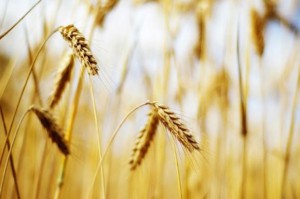 